Protect your personal dataWhat is personal data? It is the information that identifies me and is unique to my person. Personal data includes:Name and surnameDate of birth / birth numberIdentity card numberHome addressTelephone numberEmail addressDigital photos where I can be recognized (visible face including eyes)I have to protect personal data and pay more attention when using it on the internet. Never share personal data with unknown people on the internet and do not sign in to the forms without the exact reason and understanding why and by who is requesting it.EU General Data Protection Regulation (GDPR) governs handling personal data.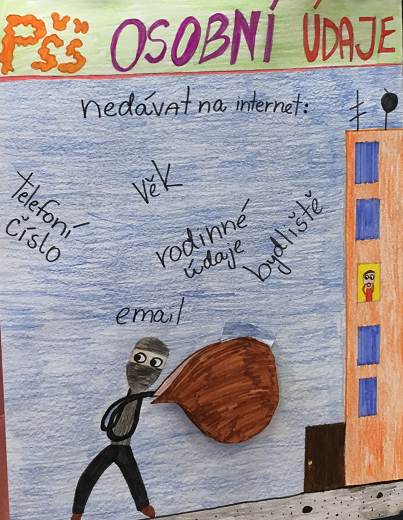 